ÉNONCÉ 1. Peut-on prévoir avec précision l’arrivée d’une éruption volcanique? (coche la bonne réponse) Oui                             Non     2. A quoi servent les constructions sur les flancs du Sakurajima ?          (coche la bonne réponse) À dévier et ralentir les coulées de laves      À dévier et ralentir les nuées ardentes    À sécuriser l’accès aux volcans À dévier les coulées de boues volcaniques3. Que surveille-t-on sur les volcans ?……………………………………………………………………………………………………………………………………………………………………………………………………………………………………………………………………………………………………………………………………………………………………………………………………………………………………………………………………………………………………………………………………………………………………………………………………………………4. Quel est l’ensemble des moyens mis en place pour protéger les populations vivants près d’un volcan?……………………………………………………………………………………………………………………………………………………………………………………………………………………………………………………………………………………………………………………………………………………………………………………………………………………………………………………………………………………………………………………………………………………………………………………………………………………Chapitre 15 : 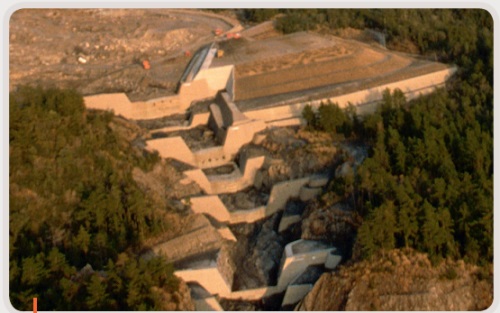 3 Quels sont les risques près des volcans ?Je me documente – page 322 document 3 : Comment protégerles populations ? 